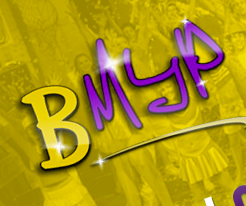 BRISTOL MUSICAL YOUTH PRODUCTIONS APPLICATION FORM
Are you involved in any other theatre club?................................................................. Theatre/Television/School Plays/Eisteddfod experiences: Please continue overleaf if necessary 
…………………………………………………………………………………………………………………………………………………………………………………………………………………………………………………………………………………………………………………………Signature............................................................................................. Applicant Signature..............................................................................................Parent/Carer Name (s) of parent (s) / Guardian ......................................................................................................  BMYP APPLICATION FORM PART 2					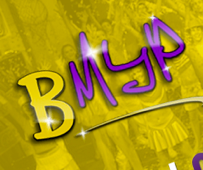 AUTHORISATIONS	Any relevant health conditions: ……………………………………………………………………….Does your child take any regular medication?Please specify …………………………………………………………………………………………………..Up to the end of school Year 11, we need permission for your child to be:LicencedPhotographed for publicity, programmes and videosCollected from rehearsalsAllowed out for short periods during day rehearsalsCOMMITMENTSI agree to sell at least 25 tickets per showI agree to take part in a rota of helpers at Friday and Sunday rehearsals, and during show weekI agree to help with my child’s costumes and any other aspects of the production – including set painting, tea making, hair and make-up, continuity and chaperoningI agree to pay subscription charges on timeMembers are required to attend ALL rehearsals to which they are called unless there is a very good reasonFull membership rules and regulations, to be adhered to, can be found in our rule bookThere will be a charge of £50 for gaps in membership to hold open a child's placeI …………………………………………………………… parent/guardian of ……………………………………………………….agree to the above conditions of membership to Bristol Musical Youth Productions.I agree to inform the membership secretary immediately of any changes to the information suppliedSigned ………………………………………………………………………………………………………………
You can fill these out on the computer and simply send an email back saying ‘I give permission to use my e-signature’  Please send your completed form to bristolmusicalyouth@gmail.com or you can print out and send it to Mrs B Tucker, 19a Heywood Rd, Pill, North Somerset BS20 0ED SurnameFirst NamesDate of BirthAddressPostcodeEmail ApplicantEmail ParentTel Number ParentTel Number ApplicantSchool NameAttach photo HereGrade AchievedWorking towardsName and address of teacher/schoolDance: Ballet
             Tap
             Modern
             Jazz………………………………….
………………………………….
………………………………….
………………………………… …………………………………
…………………………………
…………………………………
…………………………………SingingInstrument
(Please specify)
Contact details in case of emergency for Emergency contact 1 NameRelationship   Phone number Emergency contact 2 Name Relationship Phone number 